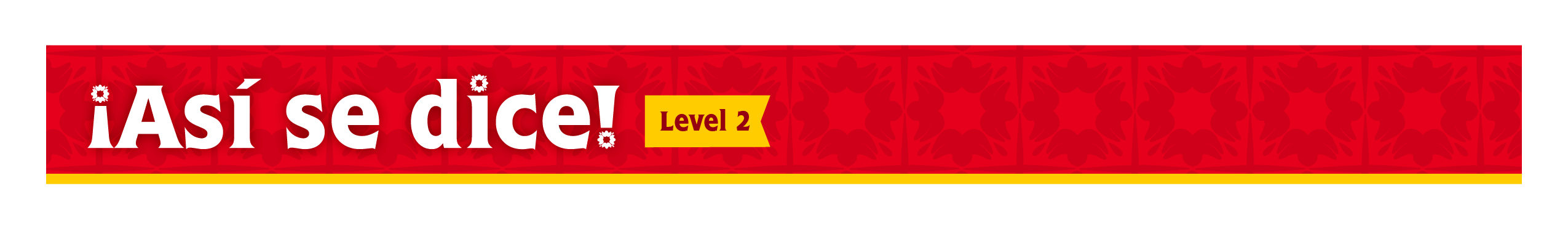 Capítulo 6 	Vocabulary V6.1la computadora 	(desktop) computer	(de escritorio),	el ordenador 	el portátil	laptop computerla pantalla (de	(computer) screen,escritorio)	monitorla alfombrilla	mouse padel ratón	mouseel teclado	keyboardel ícono (icono)	iconla barra de	toolbarherramientasun sitio web	Web sitela página de inicio	home page(inicial, frontal)el botón regresar	back button(retroceder)el botón borrador	delete keyel archivo	filela carpeta	folderla impresora	printeruna copia dura	hard copyel correo electrónico,	e-mailel e-mailel/la destinatario(a)	addressee, recipientla dirección de correo	e-mail addresselectrónico (de e-mail)arroba	the @ signpunto	dot (Internet)la libreta de	(e-mail) addressdirecciones	bookla bandeja de entrada	inbox (e-mail)la bandeja de enviados	sent mailbox (e-mail)el documento adjunto	attached fileprender	to turn onapagar	to turn offentrar en línea	to go onlinehacer clic	to click (computer)oprimir, pulsar	to press, to push(button, key)guardar	to save, to keepborrar	 to delete navegar en la red	 to surf the Web 	(el Internet)	(the Internet) postear en las redes 	to post on social sociales 		mediabajar, descargar	to download imprimir	to printchatear	to chathacer videochat 	to videochat	(videollamada)el móvil, el celular	cell phoneel timbre (sonoro)	ringtoneel teclado numérico	keypad, touchpaduna llamada perdida	dropped call	(caída)	la cámara digital	digital camerael videochat, 	videochat	la videollamadasonar	to ringasignar	to assignllamar	to callmarcar el número	to dial the numberseleccionar un contacto	to choose a contactpresionar «enviar»	to press “send”, 	(«llamar»)		(“call”)¿Está… ?	Is . . . there?¿De parte de quién?	Who’s calling?dejar un mensaje	to leave a messageenviar (mandar) un	to send a text	mensaje de texto,		message, to text	textearla lista de contactos	list of contactsel número de teléfono	telephone numberel prefijo (código) 	country code   del país	la clave de área	area codeSe está cortando.	You’re breaking up.(telephone)¿Me escuchas?	Can you hear me?(telephone)Se nos cortó la línea.	We’ve been cut off.(telephone)anterior	previouscierto(a)	certain; trueencantar	to love, to adoreCapítulo 6 	Vocabulary V6.1la computadora 	(de escritorio),	el ordenadorel portátilla pantalla (de 	escritorio)	la alfombrilla	el ratón	el teclado	el ícono (icono)	la barra de	herramientasun sitio Web	la página de inicio	(inicial, frontal)el botón regresar	(retroceder)el botón borrador	el archivo	la carpeta	la impresora	una copia dura	el correo electrónico,	el e-mailel/la destinatario(a)	la dirección de correo	electrónico (de e-mail)arroba	punto	la libreta de	direcciones	la bandeja de entrada	la bandeja de enviados	el documento adjunto	prender	apagar	entrar en línea	hacer clic	oprimir, pulsar	guardar	borrarnavegar en la red	(el Internet)postear en las redes	socialesbajar, descargarimprimirchatearhacer videochat (videollamada)	el móvil, el celular	el timbre (sonoro)	el teclado numéricouna llamada perdida	(caída)	la cámara digital	el videochat, 	la videollamada	sonar	asignar	llamar	marcar el númeroseleccionar un contactopresionar «enviar» 	(«llamar»)	¿Está… ?	¿De parte de quién?	dejar un mensajeenviar (mandar) un 	mensaje de texto,	textearla lista de contactos 	el número de teléfono	el prefijo (código) del país	la clave de área	Se está cortando.	¿Me escuchas?	Se nos cortó la línea.	anterior	cierto(a)	encantar	